Your recent request for information is replicated below, together with our response.Total number of police officers and police staff for the last 5 years.
Total gender breakdown of police officers and police staff for the last 5 years.The table below details officers and staff by gender, for the last 5 years:Total number of police officers and police staff who have accessed maternity leave or paternity (non-birthing parent) leave benefits over the past 5 years.The table below details officers and staff who have had Adoption-Maternity Support leave/ Maternity Leave (Paid)/ Maternity Leave (Unpaid)/ Adoption Leave (Paid)/ Adoption Leave (Unpaid)/ Parental Leave (Paid)/ Parental (Unpaid)/ Shared Parental Leave (Paid) and Shared Parental Leave (Unpaid), as recorded on our Human Resources SCOPE system.If you require any further assistance, please contact us quoting the reference above.You can request a review of this response within the next 40 working days by email or by letter (Information Management - FOI, Police Scotland, Clyde Gateway, 2 French Street, Dalmarnock, G40 4EH).  Requests must include the reason for your dissatisfaction.If you remain dissatisfied following our review response, you can appeal to the Office of the Scottish Information Commissioner (OSIC) within 6 months - online, by email or by letter (OSIC, Kinburn Castle, Doubledykes Road, St Andrews, KY16 9DS).Following an OSIC appeal, you can appeal to the Court of Session on a point of law only. This response will be added to our Disclosure Log in seven days' time.Every effort has been taken to ensure our response is as accessible as possible. If you require this response to be provided in an alternative format, please let us know.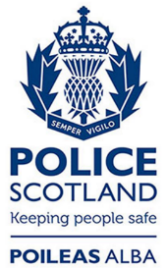 Freedom of Information ResponseOur reference:  FOI 24-1249Responded to:  27 May 2024YearPolice OfficerPolice OfficerPolice StaffPolice StaffMaleFemaleMaleFemale2019/2011,9705,6872,2633,8252020/2111,7855,7122,2933,8402021/2211,3295,6782,2693,8152022/2311,0495,7592,3203,9222023/2410,8865,6642,2863,884YearPolice OfficerPolice StaffTotal2019/2097818611642020/21108117412552021/22118322014032022/23110819713052023/2411282061334